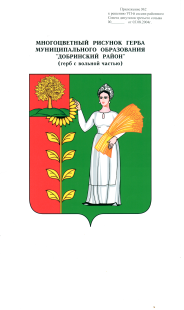 Администрация сельского поселения Верхнематренский сельсовет  Добринского муниципального муниципального района Липецкой области Российской ФедерацииПОСТАНОВЛЕНИЕ  16.11.2022                         с. Верхняя Матренка                         № 70О признании утратившим силу  постановления администрации сельского  поселения Верхнематренский сельсовет  № 22 от 28.03.2019г. "Об утверждении Административного  регламента предоставления муниципальной  услуги "Присвоение, изменение и аннулирование  адресов объектам адресации на территории  сельского поселения Верхнематренский сельсовет  Добринского муниципального района Липецкой области""В целях приведения в соответствие с действующим законодательством нормативных правовых актов администрации сельского поселения Верхнематренский сельсовет, руководствуясь Уставом сельского поселения Верхнематренский сельсовет, администрация сельского поселения Верхнематренский сельсоветПОСТАНОВЛЯЕТ1.Признать утратившим силу постановление № 22 от 28.03.2019г. "Об утверждении Административного регламента предоставления муниципальной услуги "Присвоение, изменение и аннулирование адресов объектам адресации на территории сельского поселения Верхнематренский сельсовет Добринского муниципального района Липецкой области"".2. Контроль за исполнением данного постановления возложить на главу администрации сельского поселения Верхнематренский сельсовет.3. Настоящее постановление вступает в силу с момента его официального обнародования.Глава администрациисельского поселенияВерхнематренский сельсовет                                     Н.В.Жаворонкова